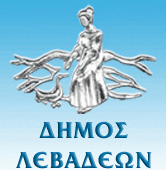 ΝΟΜΟΣ ΒΟΙΩΤΙΑΣΔΗΜΟΣ ΛΕΒΑΔΕΩΝΛιβαδειά,………02 – 01 -2024ΑΝΑΚΟΙΝΩΣΗ ΟΔΗΓΙΕΣ ΚΑΤΑΘΕΣΗΣ ΔΕΛΤΙΟΥ ΑΠΟΓΡΑΦΗΣ ΣΤΡΑΤΕΥΣΙΜΩΝ ΚΛΑΣΗΣ 2027(ΓΕΝΝΗΜΕΝΟΙ ΤΟ ΕΤΟΣ 2006)Ο Δήμος Λεβαδέων ενημερώνει ότι σύμφωνα με την ισχύουσα στρατολογική νομοθεσία οι στρατεύσιμοι της κλάσης 2027 (γεννημένοι το έτος 2006), είναι υποχρεωμένοι να καταθέσουν Δελτίο Απογραφής (ΔΑ) κατά το πρώτο τρίμηνο του έτους 2024 (από 02 Ιανουαρίου 2024 έως και 31 Μαρτίου 2024) με οποιονδήποτε από τους παρακάτω τρόπους:α. Ηλεκτρονικά μέσω της Ενιαίας Ψηφιακής Πύλης της Δημόσιας Διοίκησης (www.gov.gr ) με χρήση κωδικών taxisnet, επιλέγοντας από την κατηγορία «Στράτευση», τη διαδρομή «Απογραφή» -Κατάθεση Δελτίου Απογραφής Στρατευσίμων».β. Σε οποιαδήποτε Στρατολογική Υπηρεσία (ΣΥ) ή Κέντρο Εξυπηρέτησης Πολιτών (ΚΕΠ), για τους διαμένοντες στην Ελλάδα.γ. Σε οποιαδήποτε Ελληνική Προξενική Αρχή για τους διαμένοντες στο εξωτερικό.Κατά την προσέλευσή τους σε ΣΥ, ΚΕΠ ή Ελληνική Προξενική Αρχή οι στρατεύσιμοι θα πρέπει να προσκομίσουν απαραίτητα, πρωτότυπα ή ευκρινή φωτοαντίγραφα από τα παρακάτω δικαιολογητικά: α. Δελτίο Αστυνομικής Ταυτότητας ή Ελληνικό Διαβατήριο. β. Δημόσιο έγγραφο στο οποίο αναγράφεται ο Αριθμός Φορολογικού Μητρώου (ΑΦΜ).γ. Δημόσιο έγγραφο στο οποίο αναγράφεται ο Αριθμός Μητρώου Κοινωνικής Ασφάλισης (ΑΜΚΑ) ή Βεβαίωση ΑΜΚΑ (μέσω του www.amka.gr). δ. Όσοι στρατεύσιμοι αντιμετωπίζουν σοβαρά προβλήματα υγείας, θα πρέπει επιπρόσθετα να προσκομίζουν ιατρικές γνωματεύσεις ή βεβαιώσεις, στις οποίες θα περιγράφεται με σαφήνεια η πάθησή τους.Ειδικά, οι διαμένοντες στο εξωτερικό, εφόσον δεν διαθέτουν κάποιο από τα ανωτέρω δικαιολογητικά, πρέπει να προσκομίσουν κατά την απογραφή τους επίσημα ξενόγλωσσα έγγραφα απόδειξης της ταυτοπροσωπίας τους. Οι Προξενικές Αρχές, μετά την ηλεκτρονική καταχώρηση των στοιχείων των στρατευσίμων, εκτυπώνουν τα Δελτία Κατάταξης τα οποία υπογράφονται από τους στρατεύσιμους και τα αποστέλλουν συγκεντρωτικά στις αρμόδιες Στρατολογικές Υπηρεσίες. Επίσης, οι στρατεύσιμοι, ανεξαρτήτως αν διαμένουν στην Ελλάδα ή στο εξωτερικό, οφείλουν να γνωστοποιούν υποχρεωτικά κατά την κατάθεση του Δελτίου Απογραφής, τη διεύθυνση ηλεκτρονικού ταχυδρομείου τους (E-mail), προκειμένου να είναι δυνατή η άμεση ενημέρωσή τους αναφορικά με τις στρατολογικές τους υποχρεώσεις, ώστε να αποφευχθούν πιθανές συνέπειες από τη μη ενημέρωση (πρόσθετη στρατιωτική υποχρέωση, αδυναμία εύρεσης από τις Αστυνομικές Αρχές κλπ). Αποδεικτικό κατάθεσης δεν εκδίδεται από τις ΣΥ, τα ΚΕΠ ή τις προξενικές αρχές. Οι στρατεύσιμοι μπορούν να το εκτυπώνουν από την ιστοσελίδα του Νομικού Σώματος (www.stratologia.gr/ ) από το μενού «Πληροφορίες - Πληροφορίες για την απογραφή μου». Όσοι δεν τηρήσουν τις ως άνω υποχρεώσεις θα υπέχουν τις παρακάτω διοικητικές κυρώσεις: α. Ένα (1) μήνα πρόσθετη στρατιωτική υποχρέωση, σε περίπτωση εκπρόθεσμης υποβολής του Δελτίου Απογραφής. β. Δύο (2) μήνες πρόσθετη στρατιωτική υποχρέωση, σε περίπτωση μη υποβολής του Δελτίου Απογραφής. γ. Τρεις (3) μήνες πρόσθετη στρατιωτική υποχρέωση, σε περίπτωση αναγραφής στο Δελτίο Απογραφής ανακριβών στοιχείων ή κατάθεσης ανακριβών δικαιολογητικών. Για οποιαδήποτε πληροφορία σχετικά με την κατάθεση Δελτίου Απογραφής οι ενδιαφερόμενοι μπορούν να απευθύνονται στις Στρατολογικές Υπηρεσίες ΣΥ [τα στοιχεία επικοινωνίας των οποίων βρίσκονται στην επιλογή «Επικοινωνία» της ηλεκτρονικής εφαρμογής του ιστοτόπου του Νομικού Σώματος (www.stratologia.gr )], στα ΚΕΠ ή στις Ελληνικές Προξενικές Αρχές του εξωτερικού. Τα στοιχεία τηλεφωνικής επικοινωνίας των ΚΕΠ του Δήμου μας είναι τα ακόλουθα :ΚΕΠ Δήμου Λεβαδέων (Λιβαδειάς) 			22613-50.000 ΚΕΠ Δήμου Λεβαδέων (Αγίου Γεωργίου)		22613-51.302-3ΚΕΠ Δήμου Λεβαδέων (Δαύλειας) 			22613-51.420ΚΕΠ Δήμου Λεβαδέων (Κυριακίου) 		22673-50.310ΚΕΠ Δήμου Λεβαδέων (Χαιρώνειας) 		22613-51.930